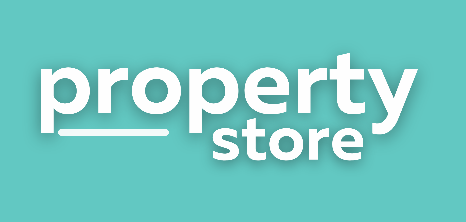 GUARANTOR APPLICATIONA Guarantor is a third party who agrees to pay rent if the tenant(s) do not pay it and meet any other obligation that the Tenant fails to meet. The Landlord can take legal action to recover from a guarantor all payments of rent, any other obligations under a tenancy Agreement, and any other payments due to the landlord which the Tenant is required to pay under the agreement. You should complete this application form openly and honestly as during our verification process, you will be required to evidence of the information that you have provided. This will can include references checks, as well as a credit search, proof of your address, proof of your income/savings and other background checks.AGENT DECLARATIONThe agent will handle all information provided sensitively and in accordance with legal requirements including the Data Protection Act 1998 and the General Data Protection Regulation (Regulation (EU) 2016/679). The agent will inform the applicant as soon as possible about the outcome of the application. The agent must adhere to the Letting Agent Code of Practice (Scotland) Regulations 2016, a copy of which is available on request.GUARANTOR DECLARATION I confirm that the information provided above is true and accurate to my knowledge. I authorise the agent/landlord to share my information with other agencies, organisations and individuals for the purpose of carrying out credit and reference checks. I authorise the agent/landlord to fully investigate my application and seek additional information where required. 6 Hunter Street, East Kilbride, G74 4LZ, 01355 458 253, LARN: 1804002Property the applicant is applying forName(s) of the applicant(s) (future tenant) NameMarital statusProfessionCurrent AddressPhone NumberEmail AddressDate of Birth National Insurance NumberAre you a homeowner?Do you have a Scottish Bank Account?Are you currently employed?Are you currently receiving a reduced rate of income (e.g, maternity pay, furlough)Are you entitled to or require housing benefit/housing allowance?Monthly IncomeCurrent Savings Are you concerned about your credit (e.g. low scoring, CCJs, Bankrupsty)DOCUMENTATION DOCUMENTATION A copy of your ID and 1 month’s bank statement is required. You will also be invited to create a rent passport via canopy, who will verify your information.  A copy of your ID and 1 month’s bank statement is required. You will also be invited to create a rent passport via canopy, who will verify your information.  Photographic Identification Driving license, passport etc. for non-EU passports a residency permit will be required  1 month’s bank statements Must be in full (screenshots and balances cannot be accepted)Applicant/Viewer Signature